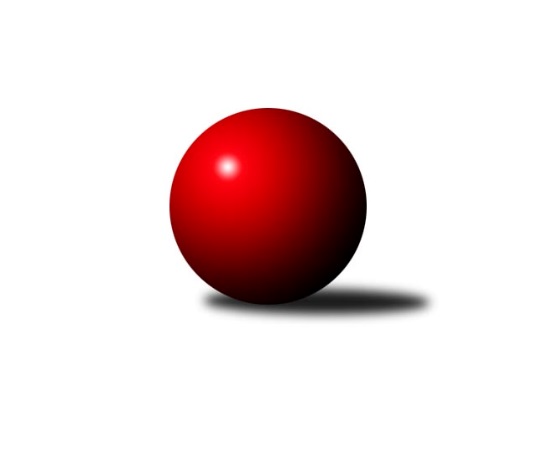 Č.18Ročník 2023/2024	14.3.2024Nejlepšího výkonu v tomto kole: 1603 dosáhlo družstvo: TJ Nový Jičín ˝C˝Meziokresní přebor - Nový Jičín, Přerov, Vsetín 2023/2024Výsledky 18. kolaSouhrnný přehled výsledků:TJ Kelč ˝B˝	- TJ Spartak Bílovec ˝B˝	3:3	1583:1583	4.0:4.0	14.3.TJ Nový Jičín ˝C˝	- TJ Nový Jičín ˝B˝	6:0	1603:1502	5.0:3.0	14.3.Tabulka družstev:	1.	TJ Spartak Bílovec ˝B˝	14	7	3	4	46.0 : 38.0 	64.0 : 48.0 	 1546	17	2.	TJ Nový Jičín ˝C˝	14	7	2	5	47.0 : 37.0 	60.0 : 52.0 	 1541	16	3.	TJ Kelč ˝B˝	15	7	2	6	52.0 : 38.0 	60.0 : 60.0 	 1537	16	4.	KK Lipník nad Bečvou ˝C˝	14	6	2	6	39.0 : 45.0 	55.0 : 57.0 	 1492	14	5.	TJ Nový Jičín ˝B˝	15	4	1	10	32.0 : 58.0 	49.0 : 71.0 	 1500	9Podrobné výsledky kola:	 TJ Kelč ˝B˝	1583	3:3	1583	TJ Spartak Bílovec ˝B˝	Jiří Janošek	 	 195 	 190 		385 	 2:0 	 375 	 	189 	 186		Miloš Šrot	Pavel Ondrušek	 	 208 	 221 		429 	 2:0 	 352 	 	182 	 170		Jaroslav Černý	Stanislav Pitrun	 	 205 	 201 		406 	 0:2 	 432 	 	217 	 215		Milan Binar	Marie Pavelková	 	 177 	 186 		363 	 0:2 	 424 	 	204 	 220		Vladimír Štacharozhodčí:  Vedoucí družstevNejlepší výkon utkání: 432 - Milan Binar	 TJ Nový Jičín ˝C˝	1603	6:0	1502	TJ Nový Jičín ˝B˝	Vojtěch Gabriel	 	 226 	 175 		401 	 1:1 	 376 	 	166 	 210		Petr Tichánek	Vojtěch Vaculík	 	 202 	 207 		409 	 2:0 	 367 	 	177 	 190		Miroslav Bár	Libor Jurečka	 	 218 	 187 		405 	 1:1 	 389 	 	186 	 203		Jiří Plešek	Jan Schwarzer	 	 205 	 183 		388 	 1:1 	 370 	 	166 	 204		Martin D´Agnolorozhodčí:  Vedoucí družstevNejlepší výkon utkání: 409 - Vojtěch VaculíkPořadí jednotlivců:	jméno hráče	družstvo	celkem	plné	dorážka	chyby	poměr kuž.	Maximum	1.	Jan Mlčák 	TJ Kelč ˝B˝	413.13	286.5	126.6	8.6	4/4	(463)	2.	Vladimír Štacha 	TJ Spartak Bílovec ˝B˝	412.40	282.0	130.4	6.7	4/4	(443)	3.	Ladislav Mandák 	KK Lipník nad Bečvou ˝C˝	411.96	278.6	133.3	6.7	4/4	(443)	4.	Přemysl Horák 	TJ Spartak Bílovec ˝B˝	407.67	291.1	116.6	8.0	4/4	(464)	5.	Pavel Ondrušek 	TJ Kelč ˝B˝	404.06	285.4	118.6	9.4	3/4	(431)	6.	Libor Jurečka 	TJ Nový Jičín ˝C˝	392.10	275.0	117.1	9.5	4/4	(420)	7.	Vojtěch Gabriel 	TJ Nový Jičín ˝C˝	390.10	268.0	122.1	10.4	4/4	(451)	8.	Jan Schwarzer 	TJ Nový Jičín ˝C˝	389.61	276.8	112.8	9.4	4/4	(411)	9.	Miroslav Bár 	TJ Nový Jičín ˝B˝	385.96	275.3	110.6	9.2	3/4	(416)	10.	Milan Binar 	TJ Spartak Bílovec ˝B˝	384.61	275.8	108.8	10.9	3/4	(432)	11.	Kamila Macíková 	KK Lipník nad Bečvou ˝C˝	384.33	285.6	98.7	11.9	3/4	(406)	12.	Martin Ondrůšek 	TJ Nový Jičín ˝B˝	383.58	270.4	113.2	12.3	4/4	(426)	13.	Tomáš Polášek 	TJ Nový Jičín ˝B˝	382.44	265.4	117.1	11.0	4/4	(422)	14.	Jiří Janošek 	TJ Kelč ˝B˝	379.13	270.5	108.6	9.3	4/4	(431)	15.	Martin D´Agnolo 	TJ Nový Jičín ˝B˝	375.42	268.0	107.5	10.8	4/4	(416)	16.	Vojtěch Vaculík 	TJ Nový Jičín ˝C˝	375.00	273.5	101.5	13.9	4/4	(416)	17.	Emil Rubáč 	TJ Spartak Bílovec ˝B˝	371.42	266.0	105.4	12.5	4/4	(419)	18.	Stanislav Pitrun 	TJ Kelč ˝B˝	369.56	266.2	103.4	14.5	4/4	(439)	19.	Petr Tichánek 	TJ Nový Jičín ˝B˝	368.29	268.8	99.5	12.4	4/4	(411)	20.	Marie Čechová 	KK Lipník nad Bečvou ˝C˝	368.20	256.0	112.2	9.4	4/4	(404)	21.	Jana Kulhánková 	KK Lipník nad Bečvou ˝C˝	360.42	266.4	94.0	16.1	4/4	(402)	22.	Martin Jarábek 	TJ Kelč ˝B˝	357.75	263.1	94.7	16.8	3/4	(395)	23.	Miloš Šrot 	TJ Spartak Bílovec ˝B˝	352.67	262.2	90.5	17.3	3/4	(427)	24.	Martin Dias 	KK Lipník nad Bečvou ˝C˝	318.67	235.2	83.5	17.8	3/4	(351)	25.	Jiří Ticháček 	KK Lipník nad Bečvou ˝C˝	314.83	225.8	89.0	25.2	3/4	(354)		Jaromír Barveníček 	KK Lipník nad Bečvou ˝C˝	407.50	293.0	114.5	11.8	2/4	(417)		Marie Pavelková 	TJ Kelč ˝B˝	401.20	280.8	120.4	8.2	1/4	(427)		Jan Barveníček 	KK Lipník nad Bečvou ˝C˝	401.00	288.0	113.0	9.5	2/4	(431)		Antonín Pitrun 	TJ Kelč ˝B˝	400.17	282.3	117.8	9.8	1/4	(440)		Josef Chvatík 	TJ Kelč ˝B˝	395.50	284.5	111.0	11.0	2/4	(397)		Radomír Koleček 	TJ Kelč ˝B˝	379.00	276.5	102.5	11.5	2/4	(402)		Oto Beňo 	TJ Spartak Bílovec ˝B˝	376.50	277.8	98.8	15.3	2/4	(402)		Josef Tatay 	TJ Nový Jičín ˝C˝	367.90	258.6	109.3	8.6	2/4	(423)		Jaroslav Černý 	TJ Spartak Bílovec ˝B˝	366.00	261.0	105.0	13.0	2/4	(383)		Eva Telčerová 	TJ Nový Jičín ˝B˝	360.50	263.8	96.8	15.5	2/4	(390)		Jiří Plešek 	TJ Nový Jičín ˝B˝	341.92	249.4	92.5	19.0	2/4	(400)Sportovně technické informace:Starty náhradníků:registrační číslo	jméno a příjmení 	datum startu 	družstvo	číslo startu
Hráči dopsaní na soupisku:registrační číslo	jméno a příjmení 	datum startu 	družstvo	23430	Jiří Plešek	14.03.2024	TJ Nový Jičín ˝B˝	24470	Martin D'Agnolo	14.03.2024	TJ Nový Jičín ˝B˝	Program dalšího kola:19. kolo21.3.2024	čt	16:30	TJ Nový Jičín ˝B˝ - KK Lipník nad Bečvou ˝C˝	21.3.2024	čt	16:30	TJ Spartak Bílovec ˝B˝ - TJ Nový Jičín ˝C˝	Nejlepší šestka kola - absolutněNejlepší šestka kola - absolutněNejlepší šestka kola - absolutněNejlepší šestka kola - absolutněNejlepší šestka kola - dle průměru kuželenNejlepší šestka kola - dle průměru kuželenNejlepší šestka kola - dle průměru kuželenNejlepší šestka kola - dle průměru kuželenNejlepší šestka kola - dle průměru kuželenPočetJménoNázev týmuVýkonPočetJménoNázev týmuPrůměr (%)Výkon2xMilan BinarBílovec B4322xMilan BinarBílovec B108.044327xPavel OndrušekKelč B4296xPavel OndrušekKelč B107.2942911xVladimír ŠtachaBílovec B4244xVojtěch VaculíkNový Jičín˝C˝107.214093xVojtěch VaculíkNový Jičín˝C˝4097xLibor JurečkaNový Jičín˝C˝106.164052xStanislav PitrunKelč B40613xVladimír ŠtachaBílovec B106.044246xLibor JurečkaNový Jičín˝C˝4057xVojtěch GabrielNový Jičín˝C˝105.11401